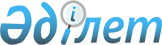 О внесении изменений и дополнений в постановление Правительства Республики Казахстан от 31 декабря 2019 года № 1054 "Об утверждении Государственной программы жилищно-коммунального развития "Нұрлы жер" на 2020 - 2025 годы"
					
			Утративший силу
			
			
		
					Постановление Правительства Республики Казахстан от 18 августа 2020 года № 520. Утратило силу постановлением Правительства Республики Казахстан от 23 сентября 2022 года № 736.
      Сноска. Утратило силу постановлением Правительства РК от 23.09.2022 № 736.
      Правительство Республики Казахстан ПОСТАНОВЛЯЕТ:
      1. Внести в постановление Правительства Республики Казахстан от 31 декабря 2019 года № 1054 "Об утверждении Государственной программы жилищно-коммунального развития "Нұрлы жер" на 2020 - 2025 годы" следующие изменения и дополнения:
      в Государственной программе жилищно-коммунального развития "Нұрлы жер" на 2020 - 2025 годы, утвержденной указанным постановлением:
      в разделе "1. Паспорт Государственной программы": 
      строку "Источники и объемы финансирования" изложить в следующей редакции:
      "
      ";
      в подразделе 5.1.1:
      части восьмую и девятую пункта 2 изложить в следующей редакции:
      "Уполномоченный орган доводит до ЖССБК распределение лимитов кредитования по регионам пропорционально количеству очередников предусмотренных категорий.
      ЖССБК публикует объявление о приеме заявлений на оценку платежеспособности от предусмотренных категорий очередников, информирует списки соответственно очередности. Подтверждение постановки очередника на учет нуждающихся в жилье и наличие соответствующего статуса ЖССБК определяются посредством интеграции с Единой национальной информационной системой учета очередников.";
      в пункте 3:
      часть пятую изложить в следующей редакции:
      "Подтверждение постановки очередника МИО на учет нуждающихся в жилье и наличие соответствующего статуса ЖССБК определяются посредством интеграции с Единой национальной информационной системой учета очередников.";
      часть шестую исключить;
      дополнить пунктом 3-1 следующего содержания:
      "3-1. Кредитование участников пилотного проекта "Шаңырақ"
      Для кредитования участников пилотного проекта "Шаңырак" АО "НУХ "Байтерек" выделяет ЖССБК 210 млрд. тенге в рамках облигационного займа, полученного от дочерней организации НБ РК.
      Период реализации пилотного проекта "Шаңырак": 2020 - 2022 годы.
      Участниками пилотного проекта "Шаңырак" могут быть граждане, состоящие на учете нуждающихся в жилище в соответствии с Законом Республики Казахстан "О жилищных отношениях" (далее - очередники МИО).
      Основные требования к участию:
      1) гражданство Республики Казахстан;
      2) наличие дохода от трудовой и (или) предпринимательской деятельности (без учета пенсионных отчислений, индивидуального подоходного налога и иных обязательных отчислений) за последние 6 (шесть) месяцев на каждого члена семьи до 3,1-кратной величины прожиточного минимума включительно, утвержденного законом о республиканском бюджете на соответствующий финансовый год;
      3) подтверждение платежеспособности;
      4) подтверждение постановки на учет, нуждающегося в жилище и статуса, нуждающегося в жилище в соответствии с Законом Республики Казахстан "О жилищных отношениях".
      Подтверждение постановки очередника на учет нуждающихся в жилье и наличие соответствующего статуса ЖССБК определяются посредством интеграции с Единой национальной информационной системой учета очередников.
      ЖССБК публикует объявление о приеме заявлений на оценку платежеспособности и формирует списки очередников по дате постановки на учет нуждающихся в жилье. 
      Допускается кредитование участников Программы, приобретающих кредитное жилье МИО в рамках ранее сформированных пулов по балльной системе на условиях кредитования, предусмотренных пунктом 3 настоящего подраздела.
      Порядок и условия реализации и распределения жилья определяются в соответствии с настоящей Программой и внутренними документами ЖССБК.
      Перечень необходимых документов определяется внутренними документами ЖССБК.
      Условия кредитования:
      1) цель займа - приобретение жилья на первичном рынке (жилье частных застройщиков, в том числе в объектах жилищного строительства, обеспеченных гарантией дочерней организации АО "НУХ "Байтерек", кредитное жилье МИО);
      2) ставка вознаграждения - 5 % (пять процентов) годовых;
      3) срок кредитования - до 20 (двадцати) лет;
      4) наличие первоначального взноса на счете в ЖССБК:
      по предварительным жилищным займам в размере не менее 10% (десяти процентов) от суммы займа;
      по промежуточным жилищным займам в размере, определенном Законом Республики Казахстан от 7 декабря 2000 года "О жилищных строительных сбережениях в Республике Казахстан";
      5) залоговое обеспечение - приобретаемое жилье. При недостаточности обеспечения, допускается предоставление в залог иного имущества, соответствующего требованиям ЖССБК;
      6) максимальная сумма займа при приобретении жилья у частных застройщиков в городах Нур-Султане, Алматы и их пригородных зонах - не более 18 млн. тенге; в городах Атырау, Актау, Актобе, Шымкенте, Туркестане и Карагандинской области - не более 15 млн. тенге; в иных регионах - не более 12 млн. тенге;
      7) максимальная сумма займа по кредитному жилью МИО определяется предельным размером стоимости за 1 кв.м., предусмотренным подразделом 5.1.2. настоящей Программы.
      МИО в рамках мер, определенных подразделом 5.1.3 настоящей Программы, вправе согласовать с частными застройщиками на основании соглашений о сотрудничестве реализацию определенного объема первичного жилья очередникам МИО.";
      в подразделе 5.1.3:
      пункт 2.4 дополнить частями следующего содержания:
      "Программа рефинансирования ипотечных жилищных займов (ипотечных займов), утвержденная постановлением правления НБ РК от 24 апреля 2015 года № 69 (далее - Программа рефинансирования), предусматривает механизм приобретения дочерней организацией АО "НУХ "Байтерек" у ликвидационных комиссий БВУ, АО "БТА Банк" залогового жилья, принятого на баланс при взыскании задолженности по займам физических лиц, бывших собственников жилья (далее - физические лица).
      Приобретенное дочерней организацией АО "НУХ "Байтерек" жилье предоставляется физическим лицам в долгосрочную аренду с правом выкупа на условиях Программы рефинансирования и настоящей Программы.";
      подраздел 5.5.4 дополнить частью следующего содержания:
      "В рамках развития рынка строительных материалов АО "ФНБ "Самрук-Қазына" совместно с крупными строительными компаниями планирует создание новых профильных производств, а также модернизацию существующих производственных предприятий.";
      раздел "6. Необходимые ресурсы" изложить в следующей редакции:
      "6. Необходимые ресурсы
      Финансирование Государственной программы будет осуществляться за счет и в пределах средств республиканского и местных бюджетов, а также иных источников, не запрещенных законодательством Республики Казахстан.
      Объемы финансирования Государственной программы составляют:
      млрд тенге
      *Объем средств будет уточняться по мере утверждения и уточнения республиканского и местных бюджетов на соответствующие финансовые годы в соответствии с законодательством Республики Казахстан".
      2. Настоящее постановление вводится в действие со дня его подписания.
					© 2012. РГП на ПХВ «Институт законодательства и правовой информации Республики Казахстан» Министерства юстиции Республики Казахстан
				
Источники и объемы финансирования
Финансирование Государственной программы будет осуществляться за счет и в пределах средств республиканского и местных бюджетов, а также иных источников, не запрещенных законодательством Республики Казахстан.
Объемы финансирования Государственной программы составляют:
млрд тенге*Объем средств будет уточняться по мере утверждения и уточнения республиканского и местных бюджетов на соответствующие финансовые годы в соответствии с законодательством Республики Казахстан.
2020
год
2021
год
2022
год
2023
год
2024
год
2025
год
Всего
РБ*
652,6
637,2
592,5
505,6
394,2
388,3
3 170,4
МБ*
32,6
32,6
32,2
28,9
29,1
28,9
184,3
Внебюджетные средства
704,5
322,9
280,9
200,4
200,2
202,0
1910,9
Всего
1389,7
992,7
905,6
734,9
623,5
619,2
5 265,6
      Премьер-МинистрРеспублики Казахстан 

А. Мамин
